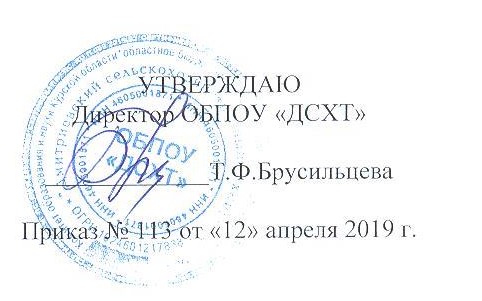 КАЛЕНДАРНЫЙ УЧЕБНЫЙ ГРАФИКпрограммы подготовки квалифицированных рабочих, служащих   по профессии35.01.13 Тракторист-машинист сельскохозяйственного производстваУсловные обозначения:КУРССентябрьСентябрьСентябрьСентябрьОктябрьОктябрьОктябрьОктябрьНоябрьНоябрьНоябрьНоябрьДекабрьДекабрьДекабрьДекабрьДекабрьЯнварьЯнварьЯнварьЯнварьФевральФевральФевральФевральМартМартМартМартМартАпрельАпрельАпрельАпрельМайМайМайМайМайИюньИюньИюньИюньИюньИюльИюльИюльИюльАвгустАвгустАвгустАвгустАвгустКУРС02.09 – 07.0909.09 -14.0916.09 -21.0923.09 28.0930.09- 5.1007.10 -12.1014.10 - 19.1021.10 -26.1028.10 -2.114.11 - 09.1111.11 -16.1118.11 - 23.1125.11 – 30.112.12 -07.1209.12 -14.1216.12- 21.1223.12 -28.1230.12 -4.016.01 -11.0113.01.-18.0120.01.-25.0127.01 -01.023.02 -08.0210.02 -15.0217.02 -22.0224.02 - 29.0202.03 -07.0309.03-14.0316.03 -21.0323.03 -28.0330.03 -04.046.04 - 11.0413.04 -18.0420.04 -25.0427.04 -2.054.05 -09.0511.05-16.0511.05-16.0518.05-23.0525.05 -30.0501.06 -06.0608.06 -13.0615.06 -20.0622.06 - 27.0629.06-04.0706.07-11.0713.07-18.0720.07 -25.0727.07-01.0803.08 -08.0810.08 -15.0817.08 -22.0824.08 -29.0824.08 -29.081КККККККККККК2ККПАПАПАПАППППППКККККККККК3ППППППППППППППППППППППППППККПППППППППППППППППППППППАПАГИАГИАЗОЗОЗОЗОЗОЗОЗОЗОЗОЗОТеоретическое обучениеПроизводственная практика(по профилю)Промежуточная аттестацияГосударственная итоговая аттестацияВоенные сборыКаникулыЗавершение обучения